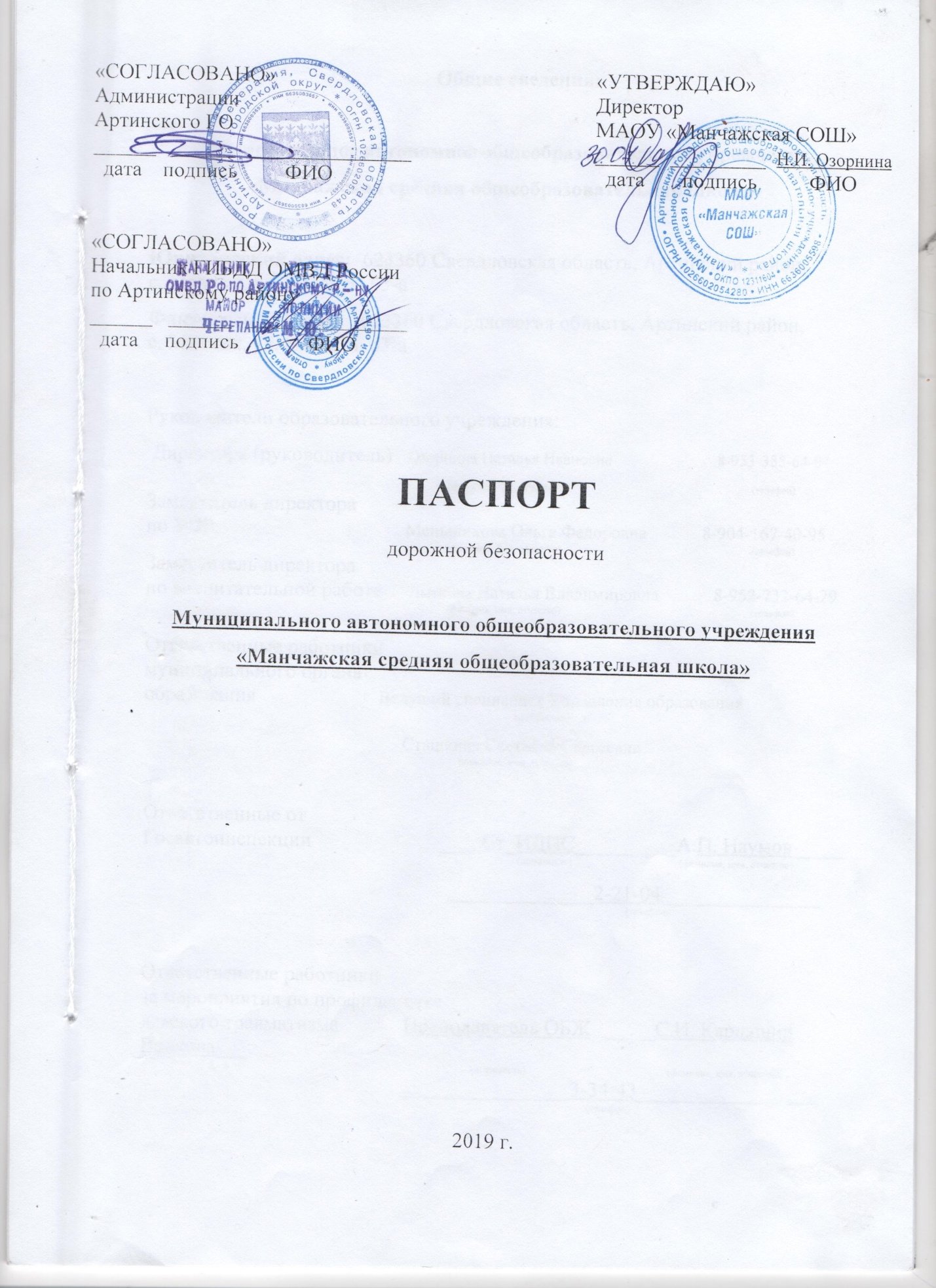 Общие сведения: Муниципальное автономное общеобразовательное учреждение «Манчажская средняя общеобразовательная школа»Юридический адрес:  623360 Свердловская область, Артинский район, с. Манчаж, ул. 8 Марта, 63-а Фактический адрес:   623360 Свердловская область, Артинский район, с. Манчаж, ул. 8 Марта, 63-а Руководители образовательного учреждения: Директора (руководитель)   Озорнина Наталья Ивановна                         8-953-385-64-04	(фамилия, имя, отчество) 	 (телефон)Заместитель директорапо УВР                                    Меньшикова Ольга Федоровна            8-904-167-40-95	(фамилия, имя, отчество) 	 (телефон)Заместитель директорапо воспитательной работе     Лыткина Наталья Владимировна            8-952-732-64-29	(фамилия, имя, отчество) 	 (телефон)Ответственные работники муниципального органа  образования                       Ведущий специалист Управления образования	                          (должность)                                                               Сташкина Светлана Сергеевна             (фамилия, имя, отчество)Ответственные от Госавтоинспекции                        ____Ст_ИДПС_______   _А.П. Наумов_____                                                                                                                                         (должность)                                        (фамилия, имя, отчество)                                                         ______________2-21-04_______________                                                                                                                                                                                      (телефон)Ответственные работники за мероприятия по профилактикедетского травматизма            Преподаватель ОБЖ   __   _С.И. Кардашин Волкова___	           (должность)                                                     (фамилия, имя, отчество)                                                 ________________3-34-43_________________                                                                                                                                                                        (телефон)Руководитель или ответственный работник дорожно-эксплуатационнойорганизации, осуществляющейсодержание улично-дорожной
 сети (УДС)                         _______А.В. Кустов________  ____3-34-42____                                                                                                                                           (фамилия,  имя, отчество)                                        (телефон)Руководитель или ответственный работник дорожно-эксплуатационнойорганизации, осуществляющейсодержание технических средств
организации дорожного
движения (ТСОДД)*                     ___ А.В. Кустов________  ____3-34-42__                                                                                                                                           (фамилия,  имя, отчество)                                        (телефон)Количество учащихся    221 человекНаличие уголка по БДД   Имеется,  МАОУ «Манчажская СОШ»                                                                          (если имеется, указать место расположения)Наличие класса по БДД   Не имеется                                                                         (если имеется, указать место расположения)Наличие автогородка (площадки) по БДД    Не имеетсяНаличие автобуса в образовательном учреждении  Имеется                                                                                                  ПАЗ-32053                                                         ПАЗ-32053-70     (при наличии автобуса)Владелец автобуса    Муниципальное автономное общеобразовательное учреждение «Манчажская средняя общеобразовательная школа»                                                                 (образовательное учреждение, муниципальное образование и др.)Время занятий в образовательном учреждении:1-ая смена:    08-30 – 14-35   (период)2-ая смена: __________–___________ (период)внеклассные занятия:   14-35  – 18-00    (период)Телефоны оперативных служб:3-35-25 – Скорая помощь с.Манчаж        3-36-65 – газовая служба с.Манчаж3-33-01 – пожарная служба                       2-15-72 – газовая служба п.Арти2-11-55 – полиция п.Арти /дежурная часть/                                                     Содержание:I.  План - схемы образовательного учреждения.- Район расположения образовательного учреждения, пути движения транспортных средств и детей (обучающихся, воспитанников).- Организация дорожного движения в непосредственной близости от образовательного учреждения с размещением соответствующих технических средств организации дорожного движения, маршруты движения детей и расположение парковочных мест.1.1. Маршруты движения организованных групп детей от образовательного учреждения к стадиону, парку или спортивно-оздоровительному комплексу.1.2.      Пути движения транспортных средств к местам разгрузки/погрузки и рекомендуемые безопасные пути передвижения детей по территории образовательного учреждения.Информация об обеспечении безопасности перевозок детей специальным транспортным средством (автобусом).2.1. Общие сведения.2.2. Маршрут движения автобуса до образовательного учреждения.2.3. Безопасное расположение остановки автобуса у образовательного учреждения.III. ПриложенияПлан-схема пути движения транспортных средств и детей (обучающихся, воспитанников) при проведении дорожных ремонтно-строительных работ вблизи образовательного учрежденияМаршруты движения организованных групп детей от образовательного учреждения к стадиону, парку
или спортивно-оздоровительному комплексу 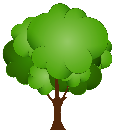 МАОУ «Манчажская СОШ» ул. 8 Марта	      - движение детей и подростков на территории                            образовательного учреждения	2.1. Пути движения транспортных средств к местам разгрузки/погрузки и рекомендуемые безопасные пути передвижения детей по территории образовательного учрежденияМАОУ «Манчажская СОШ» ул. 8 Марта                   - въезд/выезд грузовых транспортных средств                   - движение грузовых транспортных средств                   - место разгрузки/погрузки                   - движение детей и подростков на территории образовательного                          учрежденияII. Информация об обеспечении безопасности перевозок детей специальным транспортным средством (автобусом)Общие сведенияМарка     ПАЗ-32053-70		Модель    ПАЗ-32053-70Государственный регистрационный знак   У761АХ  96Год выпуска   2012       Количество мест в автобусе   22Марка     ПАЗ-32053Модель    ПАЗ-32053Государственный регистрационный знак   К331АХ  196Год выпуска   2017       Количество мест в автобусе   18+1Соответствие конструкции требованиям, предъявляемым к школьным автобусам   автобус для перевозки детей1. Сведения о водителе(ях) автобуса(сов)2. Организационно-техническое обеспечение1) Лицо, ответственное, за обеспечение безопасности дорожного движения (ФИО): Волкова Ксения Геннадьевна,назначено Приказ № 226-ОД от 10.06.2019г.,2) Организация проведения предрейсового медицинского осмотра водителя:осуществляет ГБУЗ СО «Артинская центральная районная больница», фельдшер Куляшова С.В.                                                                                       (Ф.И.О. специалиста)на основании договора № 6 от 09.01.2019г.действительного до 31.12.2019г.3) Организация проведения предрейсового технического осмотра транспортного средства:осуществляет                      Русинов Николай Евгеньевич                                                                                        (Ф.И.О. специалиста)на основании                      Приказ № 1-ОД от 09.01.2018г.4) Дата очередного технического осмотра автобусов   ПАЗ-32053-70 гос.номерУ761АХ 96  ноябрь 2019 года   ПАЗ-32053 гос. номер К331АХ 196 февраль 2020 года5) Место стоянки автобуса в нерабочее время   ООО «Земля Манчажская», Договор от 01.01.2019г., Адрес: Свердловская обл., Артинский район, 40лет Победы 1, к. А3. Сведения о владельце автобусаЮридический адрес владельца: 623360 Свердловская область, Артинский район,  с. Манчаж, ул. 8 Марта, 63-а Фактический адрес владельца: 623360 Свердловская область, Артинский район, с. Манчаж, ул. 8 Марта, 63-а Телефон ответственного лица: (34391) 3-34-43Директор (руководитель)
образовательного учреждения   __________________           Н.И. Озорнина	                                            (подпись) 	 (Ф.И.О.)Руководитель организации,осуществляющей перевозку детейспециальным транспортом (автобусом)                                __________________        Н.И. Озорнина	                                            (подпись) 	 (Ф.И.О.)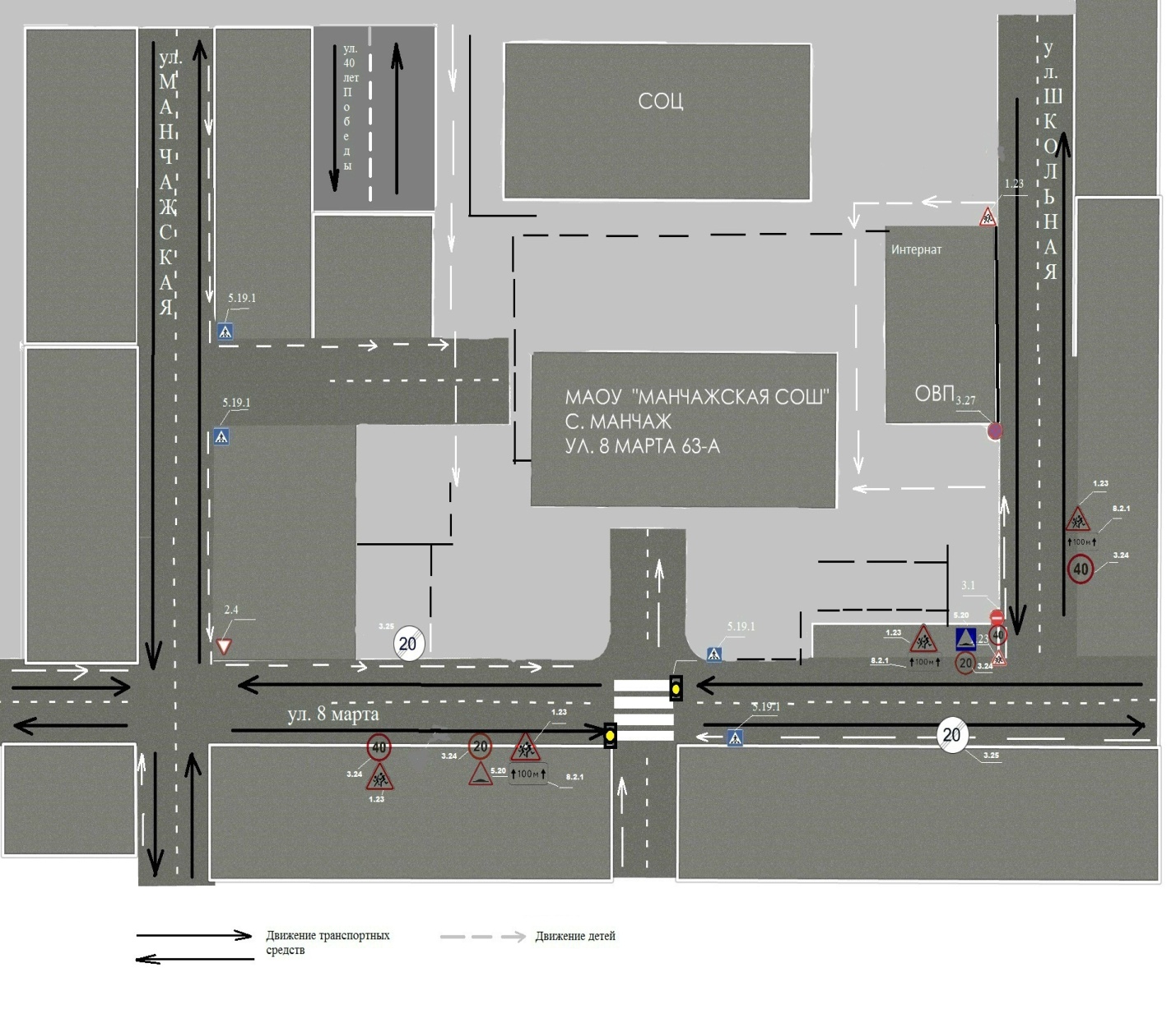 ПриложениеПлан-схема пути движения транспортных средств и детей (обучающихся, воспитанников)при проведении дорожных ремонтно-строительных работ вблизи образовательного учрежденияМАОУ «Манчажская СОШ» ул. 8 Марта                         - движение транспортного средства	      - движение детей и подростков на территории                            образовательного учреждения	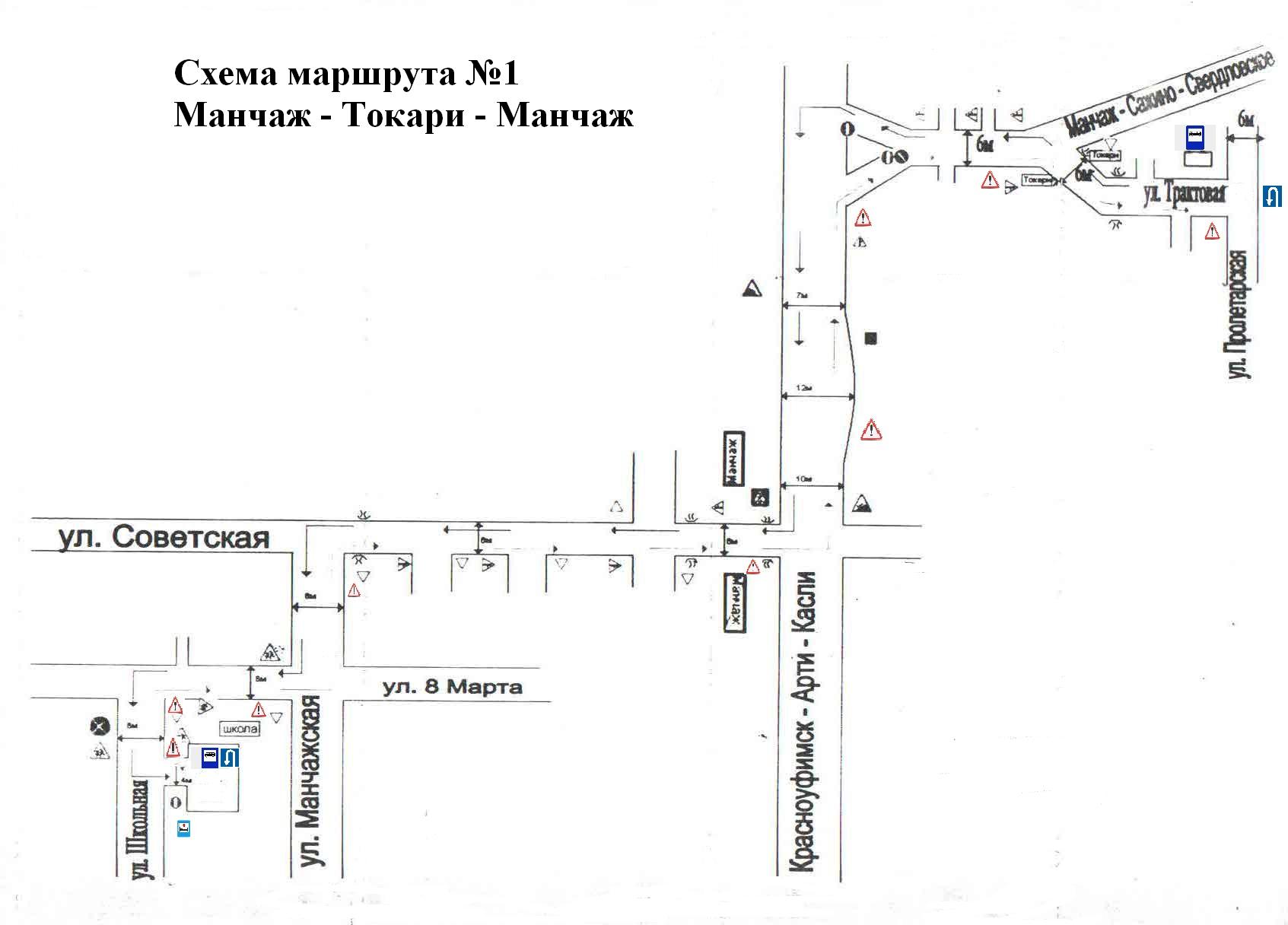 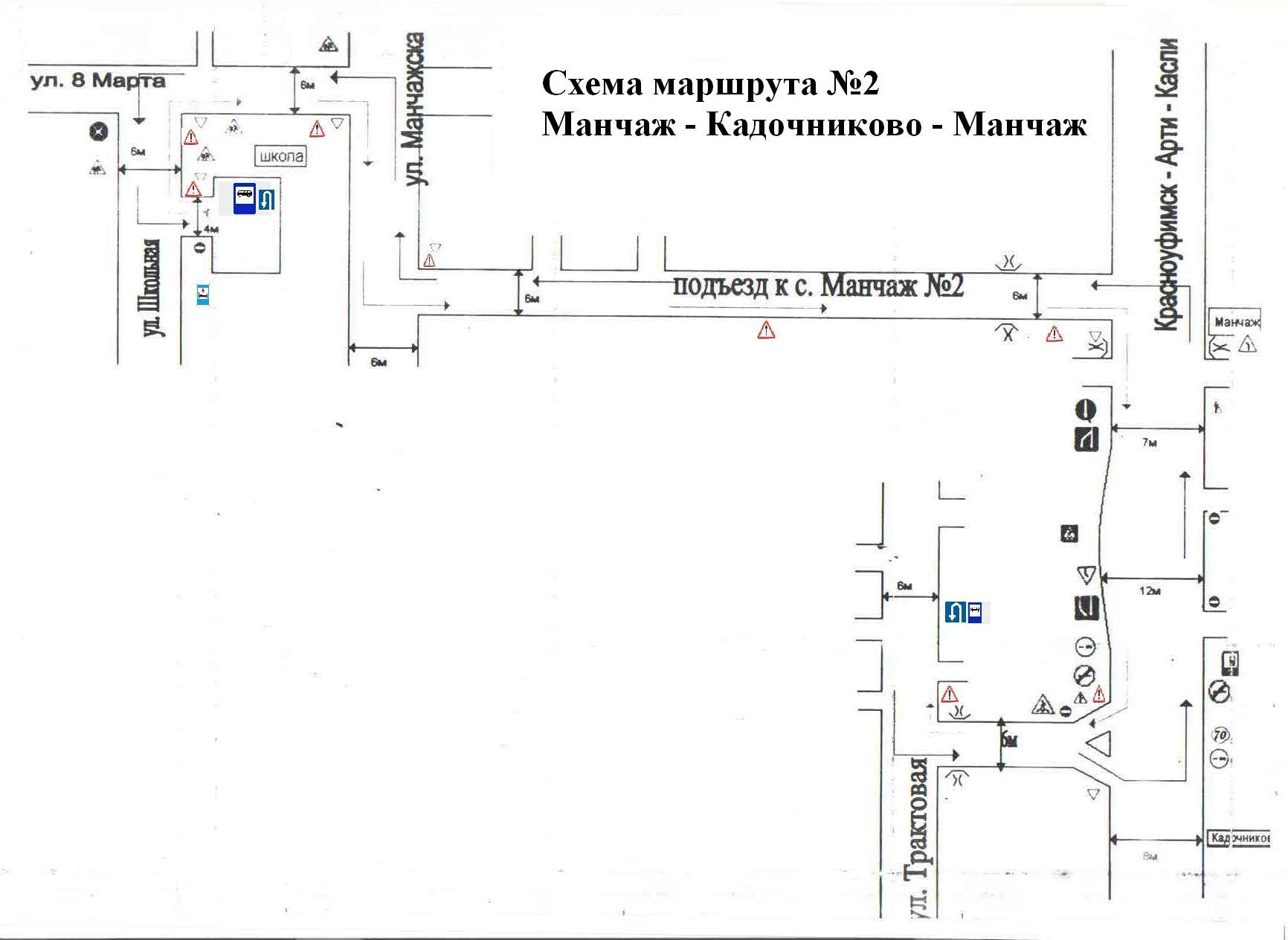 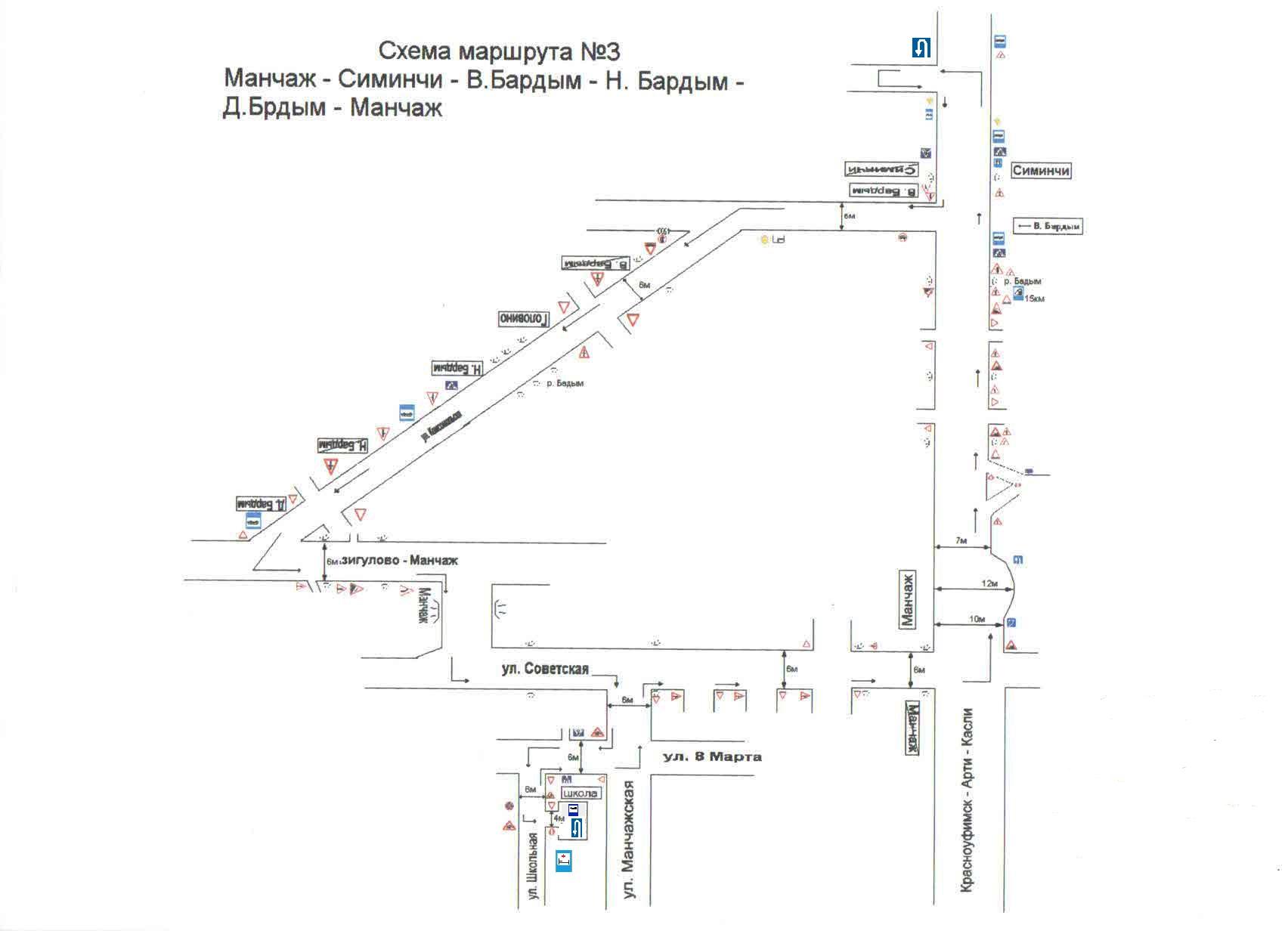 III. Безопасное расположение остановки автобуса у образовательного учреждения МАОУ «Манчажская СОШ» ул. 8 Марта                         - остановка                         - движение транспортного средства	      - движение детей и подростков на территории                           образовательного учреждения	Условные обозначения                      - тротуар                      - проезжая часть	         - светофор             - знак «пешеходный переход»	    - жилая застройка	 - проведение дорожный ремонтно-строительных работ                         - движение транспортного средства	      - движение детей и подростков на территории                           образовательного учреждения	                   - движение грузовых транспортных средств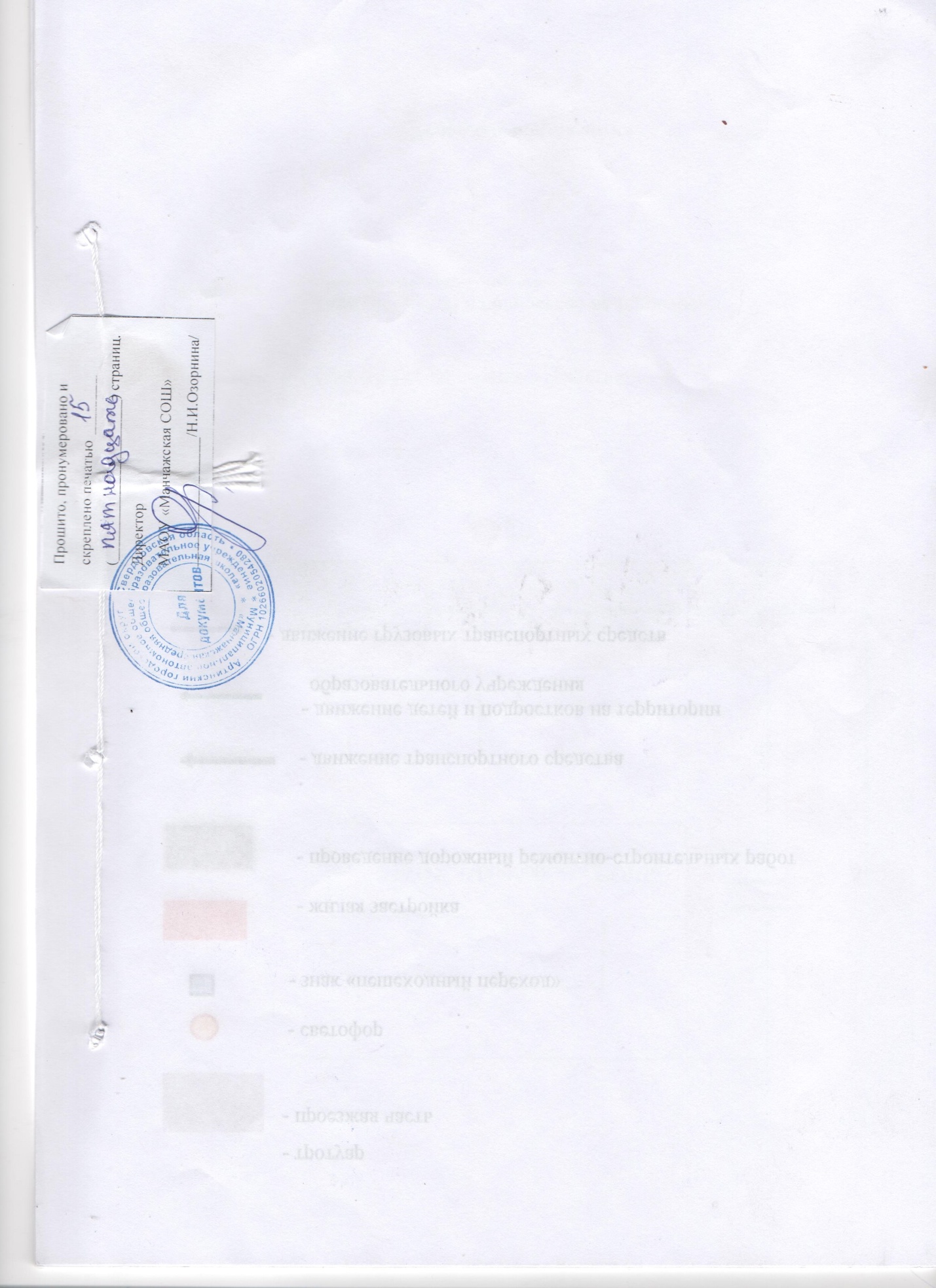 Фамилия, имя, отчествоДата приня-тия на работуСтаж вожде-ния ТС кате-гории D Дата пред- стоящего медицин-ского осмотраПериод проведения стажировкиСроки повыше-ние ква- лификацииДопущен- ные нару- шения ПДДНезамаев Александр Николаевич01.08.2014Приказ №211-К от 01.08.201447 летАпрель 2020с 13.08.2014г по 15.08.2014г23.04.2019гУдостоверение  № 12Нет Муллаянов Рамиз Муллаханович09.01.2018 Приказ№ 3-кот 09.01.20185 летИюль 2019с. 09.01. 2018гпо 09.02.2018г.23.04.2019гУдостоверение  № 12Нет